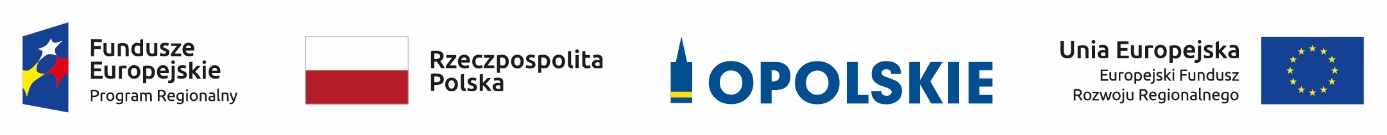 Informacja o składzie komisji oceny projektów oceniającej projekty w ramach działania 
5.5 Ochrona powietrza RPO WO 2014-2020Źródło: Opracowanie własne na podstawie Protokołów z prac komisji oceny projektów.Lp.Imię i nazwiskoFunkcjaJacek PartykaPrzewodniczący komisji oceny projektów (pracownik IOK)Anna ŻeliźniakSekretarz komisji oceny projektów,
członek zespołu oceniającego w ramach kryteriów formalnych (pracownik IOK)Małgorzata KąpałaSekretarz komisji oceny projektów, członek zespołu oceniającego w ramach kryteriów formalnych 
(pracownik IOK)Barbara ButyńskaSekretarz komisji oceny projektów, członek zespołu oceniającego w ramach kryteriów formalnych 
(pracownik IOK)Katarzyna WójcikSekretarz komisji oceny projektów, członek zespołu oceniającego w ramach kryteriów formalnych 
(pracownik IOK)Bożena SzymańskaCzłonek zespołu oceniającego w ramach kryteriów merytorycznych (ekspert)Artur ŚlimakCzłonek zespołu oceniającego w ramach kryteriów merytorycznych (pracownik IOK)Damian KocotCzłonek zespołu oceniającego w ramach kryteriów merytorycznych w zakresie analizy ekonomiczno-finansowej (ekspert)Iwona MstowskaCzłonek zespołu oceniającego w ramach kryteriów merytorycznych w zakresie analizy ekonomiczno-finansowej (ekspert)Krzysztof BadoraCzłonek zespołu oceniającego w ramach kryterium środowiskowego (ekspert)Arkadiusz KurkaCzłonek zespołu oceniającego w ramach kryteriów formalnych (pracownik IOK)Anna ŚwiatłyCzłonek zespołu oceniającego w ramach kryteriów formalnych (pracownik IOK)Anna WołowskaCzłonek zespołu oceniającego w ramach kryteriów formalnych (pracownik IOK)